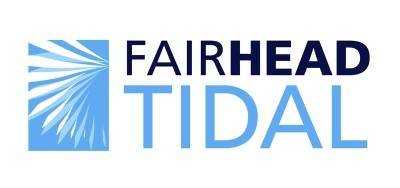 YOUR INVITATIONto find out more about Fair Head Tidal ProjectDiscover the underwater details of our proposed tidal energy scheme featuring low rpm  turbines on the seabed off Fair Head.Images, maps and information will be displayed. Project manager Clodagh McGrath and members of her team will be there to answer your questions.Join us on the following dates:August 23, 2.00pm to 8.00pm, Marine Hotel, BallycastleAugust 24, 12.00 noon to 4.00pm, Richard Branson Centre, Rathlin Island(Tea and coffee will be served)For further information: www.dpenergy.com